О размерах и порядке выплаты компенсации и дополнительной оплаты труда (вознаграждения) членам избирательных комиссий с правом решающего голоса, а также выплат гражданам, привлекаемым к работе в комиссиях в период подготовки и проведения выборов представительных органов городского, сельских поселений Краснояружского района пятого созыва 10 сентября 2023 года В соответствии с пунктом 17 статьи 29 Федерального закона от 12 июня 2002 года № 67-ФЗ «Об основных гарантиях избирательных прав и права на участие в референдуме граждан Российской Федерации», частью 17 статьи 33, статьями 65, 66 Избирательного кодекса Белгородской области, постановлением Избирательной комиссии Белгородской области от 25 мая 2022 года №10/166-7 «О размерах и порядке выплаты компенсации и дополнительной оплаты труда (вознаграждения), а также иных выплат в период подготовки и проведения выборов, референдума, отзыва» (в редакции постановления от 15 марта 2023 года №38/395-7), Краснояружская территориальная избирательная комиссия постановляет:1. Установить, что ежемесячные выплаты компенсации членам Краснояружской территориальной избирательной комиссии с правом решающего голоса, участковых избирательных комиссий с правом решающего голоса, освобожденным от основной работы на период подготовки и проведения выборов депутатов представительных органов городского, сельских поселений Краснояружского района пятого созыва, за период, в течение которого они были освобождены от основной работы, определяются в размере их средней заработной платы, исчисленной за фактически отработанное время за 12 месяцев, предшествующих освобождению их от основной работы, но не более средней заработной платы, сложившейся на день назначения выборов депутатов представительных органов городского, сельских поселений Краснояружского района пятого созыва.2. Установить размер дополнительной оплаты труда (вознаграждение) члену Краснояружской территориальной избирательной комиссии с правом решающего голоса, работающему в комиссии не на постоянной (штатной) основе, члену участковой избирательной комиссии с правом решающего голоса в период подготовки и проведения выборов депутатов представительных органов городского, сельских поселений Краснояружского района пятого созыва в соответствии с приложением № 1 к настоящему постановлению. 3. Установить, что дополнительная оплата труда (вознаграждение) члену Краснояружской территориальной избирательной комиссии, работающему в комиссии не на постоянной (штатной) основе, в случае возложения полномочий окружных избирательных комиссий городского, сельских поселений на Краснояружскую территориальную избирательную комиссию в период подготовки и проведения выборов осуществляется с увеличением до 50 процентов того размера дополнительной оплаты труда, который указан в приложении № 1 к настоящему постановлению в пределах выделенных Краснояружской территориальной избирательной комиссии средств на подготовку и проведение выборов депутатов представительных органов городского, сельских поселений Краснояружского района пятого созыва. 4. Установить, что размер дополнительной оплаты труда (вознаграждения) председателю участковой избирательной комиссии утверждается решением Краснояружской территориальной избирательной комиссии в пределах выделенных средств Краснояружской территориальной избирательной комиссии на подготовку и проведение выборов депутатов представительных органов городского, сельских поселений Краснояружского района пятого созыва.Дополнительная оплата труда (вознаграждение) заместителю председателя, секретарю Краснояружской территориальной избирательной комиссии, работающим не на постоянной (штатной) основе, заместителю председателя, секретарю участковой избирательной комиссии осуществляется в размере 90 процентов, иным членам Краснояружской территориальной избирательной комиссии – в размере 80 процентов от размера дополнительной оплаты труда (вознаграждения) председателя соответствующей избирательной комиссии, работающего не на постоянной (штатной) основе, иным членам участковой избирательных комиссий с правом решающего голоса – в размере 70 процентов от размера дополнительной оплаты труда (вознаграждения) председателя участковой избирательной комиссии. 5. Установить, что в случае если председатель Краснояружской территориальной избирательной комиссии работает в комиссии на постоянной (штатной) основе, то размер дополнительной оплаты труда иному члену этой комиссии, работающему в ней не на постоянной (штатной) основе, определяется в порядке, установленном в пункте 4 настоящего постановления, исходя из расчетного размера дополнительной оплаты труда председателя Краснояружской территориальной избирательной комиссии, установленного в соответствии с приложением № 1 к настоящему постановлению. 6. Утвердить Порядок выплаты компенсации и дополнительной оплаты труда (вознаграждения), а также иных выплат в период подготовки и проведения выборов депутатов представительных органов городского, сельских поселений Краснояружского района пятого созыва (приложение № 2). 7. Производить выплату компенсации членам Краснояружской территориальной избирательной комиссии, участковых избирательных комиссий с правом решающего голоса, освобожденным от основной работы для подготовки и проведения выборов депутатов представительных органов городского, сельских поселений Краснояружского района пятого созыва, за период, в течение которого они были освобождены от основной работы, дополнительную оплату труда (вознаграждение) членам избирательных комиссий с правом решающего голоса, выплаты гражданам, привлекаемых к работе в этих комиссиях, за счет и в пределах средств, выделенных из бюджета муниципального района «Краснояружский район» на подготовку и проведение выборов депутатов представительных органов городского, сельских поселений Краснояружского района пятого созыва Краснояружской территориальной избирательной комиссии.5. Разместить настоящее постановление в информационно - телекоммуникационной сети «Интернет»:- на странице Краснояружской территориальной избирательной комиссии на официальном сайте Избирательной комиссии Белгородской области;- на официальном сайте органов местного самоуправления Краснояружского района в разделе Территориальная избирательная комиссия.6. Контроль за выполнением настоящего постановления возложить на председателя Краснояружской территориальной избирательной комиссии 
М.В. Носова.Приложение № 1 к постановлениюКраснояружской территориальной избирательной комиссииот 28 июня 2023 года № 18/104-1Размер дополнительной оплаты труда члену Краснояружской территориальной избирательной комиссии с правом решающего голоса, работающему в комиссии не на постоянной (штатной) основе, члену участковой избирательной комиссии с правом решающего голоса в период подготовки и проведения выборов депутатов представительных органов городского, сельских поселений Краснояружского района пятого созываПриложение № 2 к постановлениюКраснояружской территориальной избирательной комиссииот 28 июня 2023 года № 18/104-1ПОРЯДОКвыплаты компенсации и дополнительной оплаты труда (вознаграждения) членам избирательных комиссий с правом решающего голоса, а также выплат гражданам, привлекаемым к работе в комиссиях, в период подготовки и проведения выборов депутатов представительных органов городского, сельских поселений Краснояружского района пятого созыва 1.	Членам Краснояружской территориальной избирательной комиссии (далее Краснояружская ТИК) с правом решающего голоса, членам участковых избирательных комиссий с правом решающего голоса, освобожденным на основании представления Краснояружской территориальной избирательной комиссии от основной работы для подготовки и проведения выборов депутатов представительных органов городского, сельских поселений Краснояружского района пятого созыва (далее – выборы), выплачивается компенсация за период, в течение которого они были освобождены от основной работы (далее – компенсация).Членам избирательных комиссий Краснояружского района с правом решающего голоса производится дополнительная оплата труда (вознаграждение) за работу в избирательной комиссии в период подготовки и проведения выборов.Выплата компенсации и дополнительной оплаты труда (вознаграждения) членам избирательных комиссий Краснояружского района с правом решающего голоса осуществляется в соответствии со сметой расходов Краснояружской территориальной избирательной комиссии.2.	Компенсация, выплачиваемая члену избирательной комиссии с правом решающего голоса, с учетом фактического количества дней его работы в комиссии с освобождением от основной работы для подготовки и проведения выборов, референдума, отзыва () определяется по формуле: ,  где  – размер компенсации члену комиссии, установленный за полный месяц работы в комиссии при 40-часовой пятидневной рабочей неделе; – количество рабочих дней в соответствующем календарном месяце по производственному календарю на текущий год;– количество будних дней (любые 8 рабочих часов в день в период с 6.00 до 22.00), отработанных членом комиссии в соответствующем календарном месяце по производственному календарю на текущий год.Член избирательной комиссии Краснояружского района, освобожденный от основной работы для подготовки и проведения выборов, референдума, отзыва на основании представления Краснояружской ТИК, составленного по форме согласно приложению № 1 к настоящему Порядку, представляет в Краснояружскую ТИК заверенную копию приказа с основного места работы об освобождении от работы по форме согласно приложению № 2 к настоящему Порядку и справку о размере его средней заработной платы, исчисленной за фактически отработанное время за 12 календарных месяцев, предшествующих освобождению от основной работы, по форме согласно приложению №  3 к настоящему Порядку.Выплата компенсации членам Краснояружской ТИК производится не реже одного раза в месяц, членам участковой избирательной комиссии – один раз после дня голосования. Выплата компенсации членам избирательных комиссий Краснояружского района осуществляется при условии представления ими в Краснояружскую ТИК документов по формам согласно приложениям № 2 и 3 к настоящему Порядку и на основании графика работы членов избирательной комиссии с правом решающего голоса, работающих в комиссии не на постоянной (штатной) основе, по форме согласно приложению № 4 к настоящему Порядку и сведений о фактически отработанном времени по форме согласно приложению № 5 к настоящему Порядку. 3. Дополнительная оплата труда (вознаграждение) члену Краснояружской ТИК, работающему в комиссии не на постоянной (штатной) основе, члену участковой избирательной комиссии состоит из следующих выплат:– дополнительная оплата труда (вознаграждение) за фактическое отработанное в комиссии время за весь период избирательной кампании, рассчитываемая по формуле:, где – размер дополнительной оплаты труда (вознаграждения) члену комиссии, работающему в ней не на постоянной (штатной) основе, за один час работы, установленный решением соответствующей комиссии, исходя из размеров, утвержденных настоящим постановлением; – количество часов, отработанных членом комиссии в будние дни (в период 
с 6.00 до 22.00);  – количество часов, отработанных членом комиссии в ночное время (с 22.00 до 6.00), субботние и воскресные дни (в том числе в день голосования), нерабочие праздничные дни ;–  дополнительная оплата труда (вознаграждение) за активную работу по подготовке и проведению выборов, референдума, отзыва рассчитываемая по формуле:, где – ведомственный коэффициент, предельный размер которого не должен превышать 1,5 () ;.Дополнительная оплата труда (вознаграждение) за фактическое отработанное в комиссии время членам Краснояружской ТИК с правом решающего голоса, работающим в комиссии не на постоянной (штатной) основе, членам участковых избирательных комиссий выплачивается на основании графика работы членов избирательной комиссии по форме согласно приложению № 4 к настоящему Порядку и сведений о фактически отработанном в комиссии времени по форме согласно приложению № 5 к настоящему Порядку.Дополнительная оплата труда (вознаграждение) членам участковых избирательных комиссий за работу в избирательной комиссии в период подготовки и проведения выборов, референдума, отзыва выплачивается один раз после дня голосования.Решение о размере ведомственного коэффициента для выплаты дополнительной оплаты труда (вознаграждения) за активную работу по подготовке и проведению выборов председателю Краснояружской ТИК, председателям участковых избирательных комиссий принимается Краснояружской ТИК после сдачи ими в Муниципальный совет Краснояружского района и в Краснояружскую ТИК отчетов о поступлении и расходовании средств местного бюджета (при оплате Краснояружской ТИК всех расходов за участковые избирательные комиссии централизованно – после представления председателями участковых избирательных комиссий сведений о фактически отработанном времени членами участковой избирательной комиссии, за которое выплачивается компенсация, дополнительная оплата труда (вознаграждение), решения участковой избирательной комиссии о размере ведомственного коэффициента для выплаты дополнительной оплаты труда (вознаграждения) за активную работу по подготовке и проведению выборов, референдума, отзыва, графика работы членов участковой избирательной комиссии).Выплата дополнительной оплаты труда (вознаграждения) председателям указанных комиссий за активную работу по подготовке и проведению выборов осуществляется в пределах средств, выделенных Краснояружской ТИК. Решение о размере ведомственного коэффициента для выплаты дополнительной оплаты труда (вознаграждения) за активную работу по подготовке и проведению выборов, референдума, отзыва иным членам Краснояружской ТИК, работающим в комиссии не на постоянной (штатной) основе, иным членам участковой избирательной комиссии принимается после дня голосования соответствующей избирательной комиссией. Выплата дополнительной оплаты труда (вознаграждения) за активную работу по подготовке и проведению выборов, референдума, отзыва указанным членам избирательных комиссий осуществляется в пределах средств, выделенных соответствующей избирательной комиссии на выплату компенсации и дополнительную оплату труда (вознаграждение).4. Избирательные комиссии Краснояружского района ежемесячно ведут учет сведений о фактически отработанном времени, за которое выплачивается компенсация, дополнительная оплата труда (вознаграждение), по форме согласно приложению № 5 к настоящему Порядку.Каждый член избирательной комиссии должен быть ознакомлен под роспись с данными, содержащимися в графике работы членов избирательной комиссии и в сведениях о фактически отработанном времени, на заседаниях комиссии.Выплата компенсации членам избирательных комиссий с правом решающего голоса, дополнительной оплаты труда (вознаграждения) членам Краснояружской ТИК с правом решающего голоса, работающим в комиссии не на постоянной (штатной) основе, членам участковых избирательных комиссий может производиться в безналичной форме путем перечисления денежных средств за работу по подготовке и проведению выборов на счета, открытые им в кредитной организации, в том числе в рамках договоров, заключенных Краснояружской ТИК. Выплата компенсации и дополнительной оплаты труда (вознаграждения) членам участковых избирательных комиссий в безналичной форме осуществляется Краснояружской ТИК по ее решению и в пределах средств, предусмотренных на эти цели в смете расходов Краснояружской ТИК за нижестоящие избирательные комиссии. Одновременно со сметой расходов за нижестоящие избирательные комиссии Краснояружской ТИК утверждает средства бюджета, предусмотренные на выплату компенсации и дополнительной оплаты труда (вознаграждения) членам участковых избирательных комиссий за работу по подготовке и проведению выборов, референдума, отзыва по форме согласно приложению № 6 к настоящему Порядку. Выписки из решения Краснояружской ТИК доводятся до участковых избирательных комиссий для организации работы избирательных комиссий. Составление и утверждение графиков работы членов участковой избирательной комиссии, принятие решения о размерах ведомственных коэффициентов членам участковой избирательной комиссии для выплаты им дополнительной оплаты труда (вознаграждения) за активную работу по подготовке и проведению выборов, референдума, отзыва осуществляется в пределах средств, предусмотренных на выплату компенсации и дополнительной оплаты труда (вознаграждения) членам участковой избирательной комиссии. Для выплаты компенсации, дополнительной оплаты труда (вознаграждения) членам участковой избирательной комиссии в безналичной форме участковая избирательная комиссия представляет в Краснояружскую ТИК сведения о фактически отработанном времени членами участковой избирательной комиссии, за которое выплачивается компенсация, дополнительная оплата труда (вознаграждение), по форме согласно приложению № 5 к настоящему Порядку (далее – Сведения), решение участковой избирательной комиссии о размере ведомственного коэффициента для выплаты дополнительной оплаты труда (вознаграждения) за активную работу по подготовке и проведению выборов, референдума, отзыва, график работы членов участковой избирательной комиссии.Сроки выплаты компенсации, дополнительной оплаты труда (вознаграждения) членам участковых избирательных комиссий в безналичной форме и представления участковыми избирательными комиссиями в Краснояружскую ТИК Сведений, решений участковых избирательных комиссий о размере ведомственного коэффициента, графиков работы членов участковых избирательных комиссий устанавливаются решением Краснояружской ТИК.5. Члены Краснояружской ТИК, являющейся юридическим лицом, работающие на постоянной (штатной) основе, могут привлекаться к работе в ночное время (с 22.00 до 6.00), в субботние и воскресные (в том числе в день голосования), нерабочие праздничные дни на основании решения соответствующей избирательной комиссии или распоряжения ее председателя. Дополнительная оплата труда (вознаграждение) за работу в указанное время членам Краснояружской ТИК производится в двойном размере и выплачивается на основании отдельного табеля учета рабочего времени исходя из ежемесячного размера оплаты труда, установленного по соответствующей должности нормативным правовым актом Российской Федерации, нормативным правовым актом Белгородской области (за исключением премий по итогам работы за квартал, год и за выполнение особо важных и сложных заданий, всех видов материальной помощи, а также других разовых выплат). При этом по желанию членов Краснояружской ТИК за фактически отработанное время им может предоставляться дополнительное время отдыха, не подлежащее оплате, а оплата за работу в этом случае производится в одинарном размере. Оплата за работу в указанные периоды производится за счет средств, выделенных Краснояружской ТИК на подготовку и проведение выборов, референдума, отзыва. Выплата дополнительной оплаты труда (вознаграждения) членам избирательных комиссий, работающим на постоянной (штатной) основе, работникам аппаратов избирательных комиссий за работу в ночное время, в субботние и воскресные (в том числе в день голосования), нерабочие праздничные дни производится не реже одного раза в месяц. Дополнительная оплата труда (вознаграждение) членам Краснояружской ТИК работающим на постоянной (штатной) основе за весь период избирательной кампании состоит из следующих выплат:– дополнительная оплата труда (вознаграждение) за работу в ночное время, в субботние и воскресные (в том числе в день голосования), нерабочие праздничные дни, рассчитываемая по формуле:  где – количество месяцев избирательной кампании; – размер ежемесячной оплаты труда, установленный по соответствующей должности нормативным правовым актом Российской Федерации, нормативным правовым актом Белгородской области (за исключением премий по итогам работы за квартал, год и за выполнение особо важных и сложных заданий, всех видов материальной помощи, а также других разовых выплат); – норма рабочего времени в соответствующем месяце при 40-часовой рабочей неделе по производственному календарю на текущий год (час); – количество часов, отработанных в соответствующем месяце членом избирательной комиссии, работником аппарата комиссии в ночное время (с 22.00 до 6.00), в субботние, воскресные (в том числе в день голосования) и нерабочие праздничные дни;– дополнительная оплата труда (вознаграждение) за активную работу по подготовке и проведению выборов, референдума, отзыва, рассчитываемая по формуле: где – размер ежемесячной оплаты труда, установленный по соответствующей должности нормативным правовым актом Российской Федерации, нормативным правовым актом Белгородской области (за исключением премий по итогам работы за квартал, год и за выполнение особо важных и сложных заданий, всех видов материальной помощи, а также других разовых выплат), но не более 250,0 тыс. рублей;  – ведомственный коэффициент, предельный размер которого не должен превышать 2,0 ()Решение о размере ведомственного коэффициента для выплаты дополнительной оплаты труда (вознаграждения) за активную работу по подготовке и проведению выборов, референдума, отзыва членам Краснояружской ТИК, работающим на постоянной (штатной) основе, принимается после дня голосования Краснояружской ТИК. Решение о размере ведомственного коэффициента для выплаты дополнительной оплаты труда (вознаграждения) за активную работу по подготовке и проведению выборов, референдума, отзыва председателю Краснояружской ТИК, являющейся юридическим лицом, работающему на постоянной (штатной) основе, принимается Краснояружской ТИК в течение семи рабочих дней со дня (последнего дня) голосования.6.	Выплата компенсации и дополнительной оплаты труда (вознаграждения) за счет средств, выделенных на подготовку и проведение выборов, референдума, отзыва, после сдачи Краснояружской ТИК отчета о поступлении и расходовании средств бюджета, выделенных на подготовку и проведение выборов, референдума, отзыва, не производятся.7. Краснояружской ТИК может привлекать на основании гражданско-правовых договоров граждан к выполнению в комиссиях работ, оказанию услуг, связанных с подготовкой и проведением выборов, референдума, отзыва (далее – работы). Гражданско-правовые договоры на выполнение работ в избирательных комиссиях заключаются между гражданином и председателем Краснояружской ТИК.В гражданско-правовом договоре должны быть определены вид и объем поручаемой работы, оказываемой услуги, сроки выполнения, размер, сроки и порядок оплаты (поэтапно либо после выполнения всего объема работы, оказания услуги). Выплаты по указанному договору производятся на основании подписанного гражданином и председателем соответствующей избирательной комиссии акта выполненных работ, оказанных услуг, в котором указываются вид и объем фактически выполненных работ, оказанных услуг, срок и качество их исполнения, а также сумма, подлежащая оплате.На период подготовки и проведения выборов, референдума, отзыва для выполнения функций бухгалтера Краснояружской ТИК могут заключаться гражданско-правовые договоры.Краснояружская ТИК по согласованию с должностным лицом органа местного самоуправления муниципального района «Краснояружский район» Белгородской области может привлекать бухгалтера этого органа местного самоуправления на период подготовки и проведения выборов для выполнения функций бухгалтера Краснояружской ТИК по гражданско-правовому договору.8. 	С бухгалтером Краснояружской ТИК заключается письменный договор о его полной материальной ответственности.Договоры о полной материальной ответственности заключаются также Краснояружской ТИК с председателями участковых избирательных комиссий.9. 	Средства местного бюджета, выделенные Краснояружской ТИК на подготовку и проведение выборов, референдума, отзыва не могут быть направлены на оплату труда или на вознаграждение в любой форме граждан, не являющихся членами избирательной комиссии Краснояружского района с правом решающего голоса, а также не состоящих с комиссией в трудовых либо гражданско-правовых отношениях. 10. Обложение сумм выплат компенсации и дополнительной оплаты труда (вознаграждения) членам избирательных комиссий с правом решающего голоса, граждан, привлекаемым по гражданско-правовым договорам, из средств, выделенных Краснояружской ТИК на подготовку и проведение выборов, в части исчисления и уплаты страховых взносов и налога на доходы с физических лиц осуществляется в соответствии с федеральным законодательством. Приложение № 1к Порядку выплаты компенсации идополнительной оплаты труда (вознаграждения), а также иных выплат в период подготовки и проведения выборов, референдума, отзываВ соответствии с пунктом 17 статьи 29 Федерального закона «Об основных гарантиях избирательных прав и права на участие в референдуме граждан Российской Федерации», статьей 170 Трудового кодекса Российской Федерации, частью 17 статьи 33 Избирательного кодекса Белгородской области прошу Вас освободить от основной работы _________________________________________________________________________________________(фамилия, имя, отчество  члена избирательной комиссии)с «___»__________20___г. по «___» _________20__г. для выполнения обязанностей члена ___________________________________________________________с правом решающего( наименование избирательной комиссии)голоса в период подготовки и проведения выборов__________________________________(полное наименование выборов, референдума, отзыва)___________________________________________________________________________________________________________________________________________ и выдать ему (ей) для представления в избирательную комиссию заверенную копию приказа об освобождении от основной работы (форма прилагается) и справку о размере средней заработной платы, исчисленной за фактически отработанное время за 12 календарных месяцев, предшествующих освобождению от основной работы (форма прилагается).Примечание. Представление на освобождение от основной работы председателя территориальной, участковой избирательной комиссии подписывает заместитель председателя соответствующей комиссии.Приложение № 2к Порядку выплаты компенсации идополнительной оплаты труда (вознаграждения), а также иных выплат в период подготовки и проведения выборов, референдума, отзываПРИКАЗ___________________________________________________________________________ (фамилия, имя, отчество должность члена избирательной комиссии,_____________________________________________________________________________ подразделение по месту основной работы)освободить с  «____»_____________20__года  по   «____»___________20__годаот  основной работы для выполнения обязанностей члена ____________________________	                                                                                                                                                 (наименование избирательной комиссии)с правом  решающего голоса  в  период  подготовки  и проведения _________________________________________________________________________________________(полное наименование выборов, референдума, отзыва)Основания: 1.  Представление _____________________________________________________________                                                    (наименование избирательной комиссии)от «____» _____________ 20__г. №_______.2.  Заявление     _______________________________________________________________.                                           (фамилия, имя, отчество освобождаемого работника)Приложение № 3к Порядку выплаты компенсации идополнительной оплаты труда (вознаграждения), а также иных выплат в период подготовки и проведения выборов, референдума, отзываСПРАВКАДана__________________________________________________________                               (фамилия, имя, отчество освобожденного работника)в том, что размер его (ее) средней заработной платы, исчисленной за фактически отработанное время за 12 календарных месяцев, предшествующих освобождению от основной работы для выполнения обязанностей члена избирательной комиссии с правом решающего голоса в период подготовки и проведения _______________________________________________________________________________________________________(полное наименование выборов, референдума, отзыва)(приказ  об  освобождении от «____» _____________ 20__г. № _______),составил_____________________________ рублей _____коп. в месяц.                                           (сумма прописью)Справка дана для представления  в  __________________________________________________________________________________________________.(наименование избирательной комиссии)Приложение № 4к Порядку выплаты компенсации идополнительной оплаты труда (вознаграждения),а также иных выплат в период подготовки и проведениявыборов, референдума, отзываГРАФИК РАБОТЫчленов ____________________________________________________________________________(наименование избирательной комиссии, номер избирательного участка)с правом решающего голоса, работающих в комиссии не на постоянной (штатной) основе на выборах______________________________________________________________________________________________________(полное наименование выборов, референдума, отзыва)на __________________________ 20__ года( месяц)Приложение № 5к Порядку выплаты компенсации идополнительной оплаты труда (вознаграждения),а также иных выплат в период подготовки и проведения выборов, референдума, отзываСВЕДЕНИЯо фактически отработанном времени членами ___________________________________________________________________________________(наименование избирательной комиссии, номер избирательного участка)с правом решающего голоса, работавшими в комиссии не на постоянной (штатной) основе на выборах____________________________________________________________________________________________________________________________(полное наименование выборов, референдума, отзыва)за __________________________ 20__ года                                                                                                                                                                  ( месяц)Примечание:В графах по  учету отработанного времени конкретным членом избирательной комиссии в строках за соответствующий день месяца  проставляется:– общее отработанное этим членом комиссии время (например, 2 часа);– начало и окончание его работы в комиссии (например, с 18.00 до 20.00); – отметка об условиях работы и порядке оплаты за отработанное время  («К» – работа в комиссии  с освобождением от основной работы с выплатой компенсации этому члену комиссии, «Д» – работа в комиссии без освобождения от основной работы с выплатой дополнительной оплаты труда (вознаграждения).В графе 1 в числах месяца, приходящихся на нерабочие дни, дополнительно указывается: С – суббота, В – воскресенье, П – нерабочий праздничный день.Приложение № 6к Порядку выплаты компенсации идополнительной оплаты труда (вознаграждения),а также иных выплат в период подготовки и проведения выборов, референдума, отзываСредства бюджета, предусмотренные на выплату компенсациии дополнительной оплаты труда (вознаграждения) членам участковыхизбирательных комиссий за работу по подготовке и проведению выборов, референдума, отзыва Примечание:Суммы в графах 3 и 4 по строке «ИТОГО» должны быть равны суммам в графе 2 соответственно по строке 2 сметы расходов территориальной избирательной комиссии за нижестоящие избирательные комиссии, утвержденной по форме согласно приложению № 11 к Инструкции о порядке открытия и ведения счетов, учета, отчетности и перечисления денежных средств, выделенных из бюджета избирательным комиссиям, утвержденной постановлением Избирательной комиссии Белгородской области от «25» мая 2022 года № 10/165-7.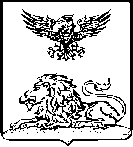 КРАСНОРЯУЖСКАЯ ТЕРРИТОРИАЛЬНАЯИЗБИРАТЕЛЬНАЯ КОМИССИЯПОСТАНОВЛЕНИЕ28 июня 2023 года                                                                                  № 18/104-1Председатель Краснояружской территориальной избирательной комиссииМ.В. НосовСекретарь Краснояружской территориальной избирательной комиссииС.Н. ШапошниковаРазмер дополнительной оплаты труда (вознаграждения) за один час работы в будние дни с 6-00 до 22-00 (рублей)Размер дополнительной оплаты труда (вознаграждения) за один час работы в будние дни с 6-00 до 22-00 (рублей)Размер дополнительной оплаты труда (вознаграждения) за один час работы в будние дни с 6-00 до 22-00 (рублей)Размер дополнительной оплаты труда (вознаграждения) за один час работы в будние дни с 6-00 до 22-00 (рублей)Размер дополнительной оплаты труда (вознаграждения) за один час работы в будние дни с 6-00 до 22-00 (рублей)Размер дополнительной оплаты труда (вознаграждения) за один час работы в будние дни с 6-00 до 22-00 (рублей)Размер дополнительной оплаты труда (вознаграждения) за один час работы в будние дни с 6-00 до 22-00 (рублей)Размер дополнительной оплаты труда (вознаграждения) за один час работы в будние дни с 6-00 до 22-00 (рублей)членутерриториальной избирательной комиссиичленутерриториальной избирательной комиссиичленутерриториальной избирательной комиссиичленутерриториальной избирательной комиссиичленуучастковой избирательной комиссиичленуучастковой избирательной комиссиичленуучастковой избирательной комиссиичленуучастковой избирательной комиссиипредседателюзаместителю председателясекретарюиному членупредседателюзаместителю председателясекретарюиному члену75,067,067,060,054,048,048,038,0«____»____________20__ г.  №_____Руководителю__________________________________(наименование предприятия (организации),юридический или фактический адрес)Председатель _________________________(указать наименование избирательной комиссии)__________________(подпись)_____________________(расшифровка подписи)                  МП«_____»________________ 20__г.             .             .«____»___________________20__г.№____________Руководитель предприятия (организации)_________________(подпись)_______________________ (расшифровка подписи)МП«___»___________20_г.Копия верна:                                                                      _________________(подпись)_______________________ (расшифровка подписи лица, уполномоченного заверять копии)«___»___________20__г.Руководительпредприятия (организации)______________________________
(наименование предприятия (организации)Руководительпредприятия (организации)______________________________
(наименование предприятия (организации)_________________                    (подпись)_______________________ (расшифровка подписи)МПГлавный бухгалтерМПГлавный бухгалтер_________________  (подпись)_______________________ (расшифровка подписи)«___»____________20__г.Утвержден решением _______________________________________от «____»__________ 20__ г. № _____      (наименование избирательной комиссии, номер избирательного участка)Число месяцаКоличество часов работы члена  избирательной комиссии, работающего в комиссии не на постоянной (штатной) основеКоличество часов работы члена  избирательной комиссии, работающего в комиссии не на постоянной (штатной) основеКоличество часов работы члена  избирательной комиссии, работающего в комиссии не на постоянной (штатной) основеКоличество часов работы члена  избирательной комиссии, работающего в комиссии не на постоянной (штатной) основеКоличество часов работы члена  избирательной комиссии, работающего в комиссии не на постоянной (штатной) основеКоличество часов работы члена  избирательной комиссии, работающего в комиссии не на постоянной (штатной) основеКоличество часов работы члена  избирательной комиссии, работающего в комиссии не на постоянной (штатной) основеКоличество часов работы члена  избирательной комиссии, работающего в комиссии не на постоянной (штатной) основеКоличество часов работы члена  избирательной комиссии, работающего в комиссии не на постоянной (штатной) основеКоличество часов работы члена  избирательной комиссии, работающего в комиссии не на постоянной (штатной) основеКоличество часов работы члена  избирательной комиссии, работающего в комиссии не на постоянной (штатной) основеКоличество часов работы члена  избирательной комиссии, работающего в комиссии не на постоянной (штатной) основеКоличество часов работы члена  избирательной комиссии, работающего в комиссии не на постоянной (штатной) основеКоличество часов работы члена  избирательной комиссии, работающего в комиссии не на постоянной (штатной) основеКоличество часов работы члена  избирательной комиссии, работающего в комиссии не на постоянной (штатной) основеЧисло месяцаФИОчленакомиссииФИОчленакомиссииФИОчленакомиссииФИОчленакомиссииФИОчленакомиссииФИОчленакомиссииФИОчленакомиссииФИОчленакомиссииФИОчленакомиссииФИОчленакомиссииФИОчленакомиссииФИОчленакомиссииФИОчленакомиссииФИОчленакомиссииФИОчленакомиссииФИОчленакомиссии123456789101112131415161612345678910111213141516171819202122232425262728293031ВСЕГО ЧАСОВПодпись члена комиссии об ознаком-ленииСекретарь избирательной комиссии_________________  (подпись)_______________________ (расшифровка подписи)«_______»______________ 20___г.УТВЕРЖДАЮПредседатель избирательной комиссии_______________________________________________________________________________      (наименование избирательной комиссии,номер избирательного участка)(подпись,  расшифровка подписи)Число месяцаОтработано часов, время начала и окончания работыОтработано часов, время начала и окончания работыОтработано часов, время начала и окончания работыОтработано часов, время начала и окончания работыОтработано часов, время начала и окончания работыОтработано часов, время начала и окончания работыОтработано часов, время начала и окончания работыОтработано часов, время начала и окончания работыОтработано часов, время начала и окончания работыОтработано часов, время начала и окончания работыОтработано часов, время начала и окончания работыОтработано часов, время начала и окончания работыОтработано часов, время начала и окончания работыОтработано часов, время начала и окончания работыОтработано часов, время начала и окончания работыОтработано часов, время начала и окончания работыОтработано часов, время начала и окончания работыОтработано часов, время начала и окончания работыОтработано часов, время начала и окончания работыЧисло месяцаФИО
члена
комиссииФИОчленакомиссииФИОчленакомиссииФИОчленакомиссииФИОчленакомиссииФИОчленакомиссииФИОчленакомиссииФИОчленакомиссииФИОчленакомиссииФИОчленакомиссииФИОчленакомиссииФИОчленакомиссииФИОчленакомиссииФИОчленакомиссииФИОчленакомиссииФИОчленакомиссииФИОчленакомиссииФИОчленакомиссииФИОчленакомиссии1233456678910101112131415161612345678910111213141516171819202122232425262728293031Отрабо- тано часов, всегоиз них:1.  Для выпла-ты компен-сации2.  Для дополни-тельной оплаты труда (воз-награжде-ния), всегов том числе:
в ночное
 времяв выходные  и нерабочие  праздничные дниПодпись члена комиссииоб ознаком-ленииЗаместитель председателя избирательной комиссии_________________  (подпись)_______________________ (расшифровка подписи)                                                                  МПСекретарь избирательной комиссии_________________ подпись)_______________________ (расшифровка подписи)«_______»________ 20___г.Номер участковой избирательной комиссии, направление расходовСумма – всего, рублейВ том числеВ том числеНомер участковой избирательной комиссии, направление расходовСумма – всего, рублейкомпенсациядополнительная оплата труда (вознаграждение)12341.______________________2.______________________…Средства на дополнительную оплату труда (вознаграждение) за активную работу по подготовке и проведению выборов, референдума, отзыва председателям участковых избирательных комиссийхИТОГО